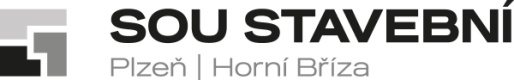 _Objednáváme u Vás opravu střechy dle přiložené cenové nabídky: č. 24 na budově SOU stavební, Borská – střecha nad učebnami – částečná oprava ¾ střechy a č. 25 na budově SOU stavební, Borská – střecha nad kabinetem č.5Fakturační adresa: 	SOU stavebníBorská 55301 00 PlzeňIČO: 004 97 061, jsme plátci DPHStřední odborné učiliště stavební, Plzeň, Borská 55Střední odborné učiliště stavební, Plzeň, Borská 55Střední odborné učiliště stavební, Plzeň, Borská 55Borská 2718/55, Jižní Předměstí, 301 00 PlzeňBorská 2718/55, Jižní Předměstí, 301 00 PlzeňBorská 2718/55, Jižní Předměstí, 301 00 Plzeňtel.: 373 730 030, datová schránka: 7s8gxd7tel.: 373 730 030, datová schránka: 7s8gxd7Miloslav Mareke-mail: sou@souplzen.cze-mail: sou@souplzen.czStýskaly 7https://www.souplzen.cz/https://www.souplzen.cz/330 11 TřemošnáVÁŠ DOPIS ZN.:ZE DNE:NAŠE ZN.:SOUSPL/2000/22SOUSPL/2000/22VYŘIZUJE: Ing. SoutnerIng. SoutnerTEL.: 373 730 035373 730 035DAT. SCHR.:7s8gxd77s8gxd7E-MAIL:soutner@souplzen.czsoutner@souplzen.czDATUM:09.09.202209.09.2022Objednávka 44/2022Střední odborné učiliště stavební,Plzeň, Borská 55